OMG, Laterally!Objective Media Gathering and Lateral Reading ActivityInstructions: In the first 10 minutes of this activity, select a minimum of three (3) sources from the chart below, created by AllSides.com, or any other self-selected media sources to compare/contrast reporting on a single event/topic (provided on separate handout). In the second 10 minutes of this activity, immediately following the selection of the media sources, students will compile their observations in a free form paper as they critically evaluate the reporting of each media source, noting details reported by one outlet and excluded by another, quotations, named sources, availability of corrections/updates, obvious biases, etc. In the last 10 minutes of this activity, students will share their observations about the sources they compared and how sources can present information differently based on biases.  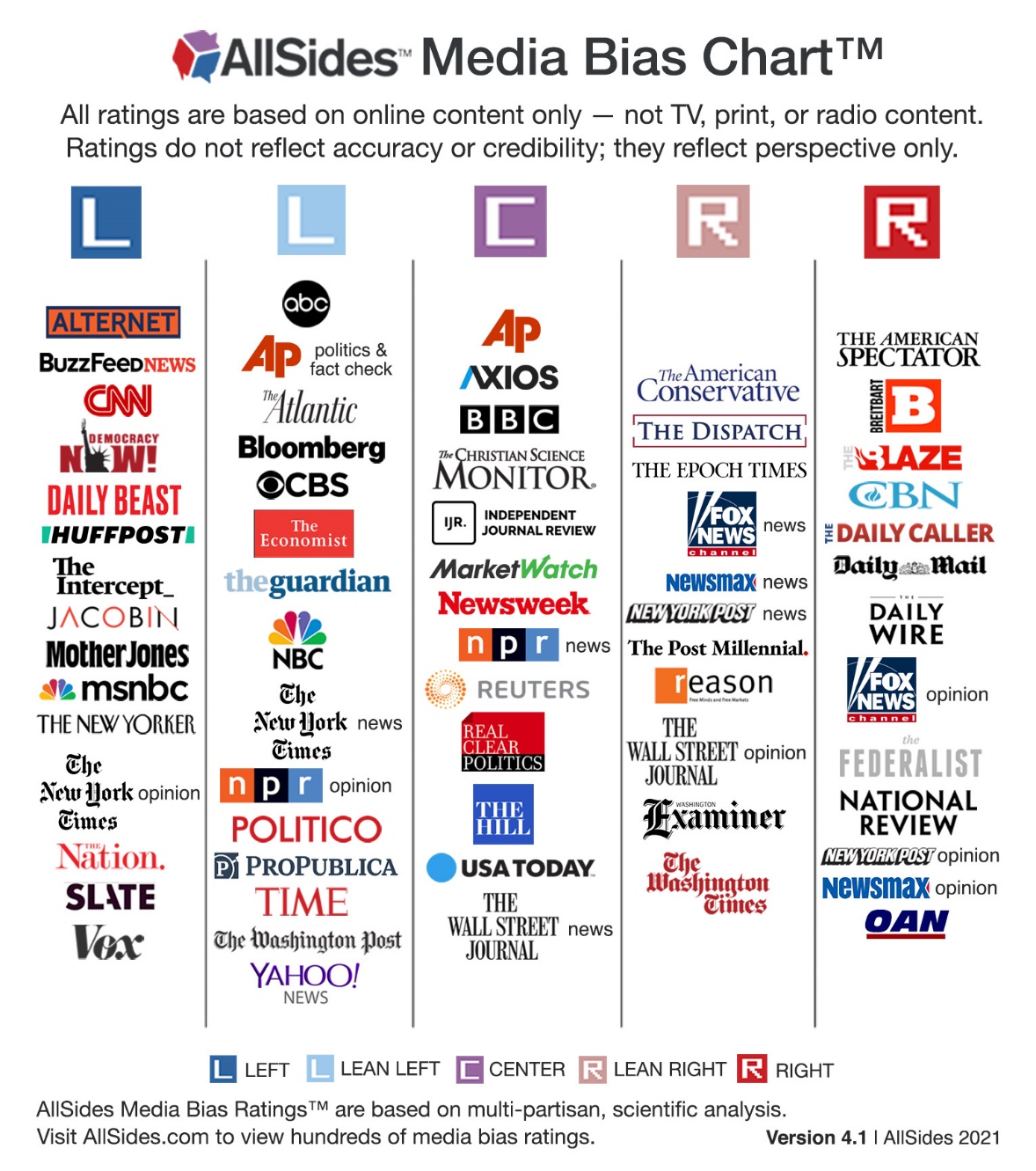 